Digging Deeper into …UK in the 21st CenturyThe geography department would love for you to dig even deeper into your studies. Below are some suggestions for things you can do to stretch you in your learning. None of it is compulsory but for you to enjoy. 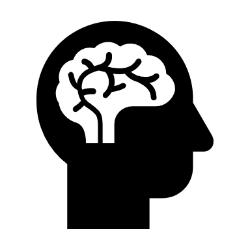 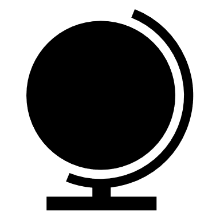 
If you would like to share what you’ve learnt, we’d love for you to produce a piece that we could share with other students. 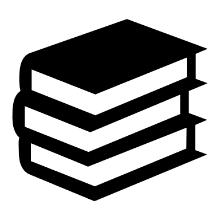 Notes from a small island by Bill Bryson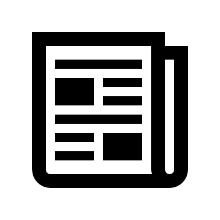 https://www.euroweeklynews.com/2021/02/06/londons-population-may-have-shrunk-by-700000-during-pandemic/ - Londons population may have shrunkhttps://www.onlondon.co.uk/is-londons-population-really-likely-to-fall-this-year/  - Is London’s population likely to fall?https://www.independent.co.uk/topic/housebuilding - Various articles about house buildinghttps://www.thecreativeindustries.co.uk/industries/tv-film  – UK creative industries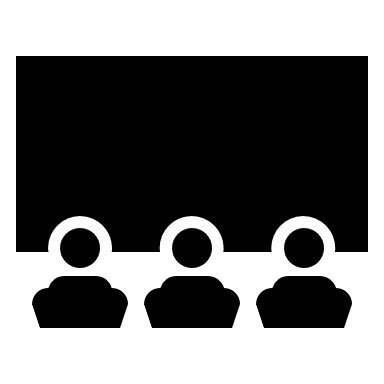 Netflix: What the Healthhttps://www.bbc.co.uk/news/av/uk-18717955 - Truth on ageing Britainhttps://www.bbc.co.uk/iplayer/episode/p00rdjvn/indian-ocean-with-simon-reeve-3-kenya-to-somaliland - Simon Reeve travels around the Indian ocean and visits Somaliahttps://www.youtube.com/watch?v=IRET1fHLWdE – Places that don’t exist: Somaliland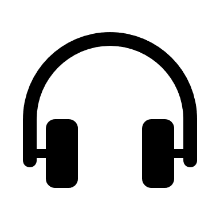 https://www.bbc.co.uk/programmes/b0bggnbk - London’s housing crisishttps://www.bbc.co.uk/sounds/play/b098ns6r - A history of social housing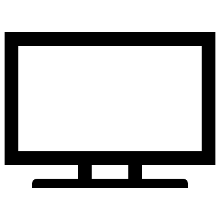 https://www.bbc.co.uk/teach/class-clips-video/geography-ks3-ks4-mud-sweat-and-tractors/z7878xs Agriculture in the UKhttps://www.gov.uk/government/news/uk-house-price-index-for-november-2020 - House price indexhttps://census.gov.uk/census-2021-results Census data for 2022 in the UK